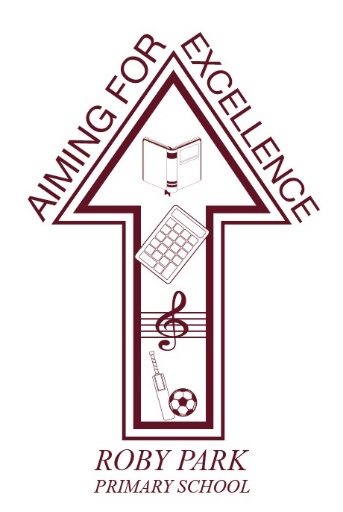 Roby HuytonKnowsleyL36 4NYTel: 0151 477 8340Website: www.robyparkprimary.co.uk E-mail: robypark@knowsley.gov.uk Headteacher: Mrs K Allen4th September 2024Inclusive AttendanceDear Parents and Guardians,We are excited to share some important updates regarding our approach to attendance at [School Name]. Our commitment to providing the best support for your children and families has led us to collaborate with an organisation known as Inclusive Attendance. Together, we aim to empower children to attend school regularly and overcome any potential barriers they may face in their educational journey.Our new approach is rooted in an inclusive attendance model designed to ensure that everyone - our staff, families, and children - fully understands their individual roles and collective responsibilities in supporting school attendance, active engagement in learning, and addressing potential barriers.To achieve this, we are introducing a Multi-Tiered System of Support, a tiered approach that caters to the unique needs of all children. It begins with our universal offer, progresses to Tier 2, which provides additional support for some children through early help services within the school, and finally, Tier 3, where we ensure that certain children and families have access to specialised resources if required.Effective communication with all our families is central to our values at [School Name]. In light of this, we will transition from reporting attendance in percentage form to a focus on the number of days missed. This shift will simplify the process, enhance communication, and help all children and families have a clear understanding of the impact of missed school days on education.Another significant change we are implementing is moving away from a rewards-based system. Instead, we will adopt a recognition-based approach that allows us to be more inclusive and creative in acknowledging personal achievements and promoting the importance of regular school attendance among both our children and families.Our renewed focus on this inclusive attendance approach will ultimately help us create a culture where everyone at [School Name] shares the collective responsibility for school attendance.We invite you to visit our attendance page and review our attendance policy for more information on this new model and how it will enhance the support we provide. If you have any questions or require further clarification, please do not hesitate to contact us.Warmest regards, 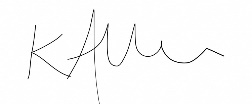 Kat AllenHeadteacher